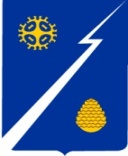 Ханты-Мансийский автономный округ-Югра(Тюменская область)Нижневартовский районГородское поселение ИзлучинскСОВЕТ ДЕПУТАТОВРЕШЕНИЕот  01.10.2012									           № 303пгт. ИзлучинскО награждении Почетной грамотой Совета депутатов городского поселения Излучинск Рассмотрев материалы, представленные для награждения Почетной грамотой Совета депутатов городского поселения Излучинск, в соответствии с решением Совета депутатов городского поселения Излучинск от 04.02.2010 № 110 «Об утверждении Положений о Почетной грамоте и Благодарственном письме Совета депутатов городского поселения Излучинск», 	Совет  поселения РЕШИЛ:	Наградить Почетной грамотой Совета депутатов городского поселения Излучинск за добросовестный и плодотворный труд, высокое профессиональное мастерство, инициативу, продолжительную и безупречную работу:Глава поселения                                                                              Н. П. СорокинаНагыцГульсину Гафуровну- начальника кадровой и правовой работы, бюджетного учреждения Ханты-Мансийского автономного округа-Югры «Психоневрологический интернат»; АитовуРаузию Фанавиевну  - начальника хозяйственно-технического отдела, бюджетного учреждения Ханты-Мансийского автономного округа-Югры «Психоневрологический интернат»;ПонаринуНаталью Викторовну- бухгалтера, бюджетного учреждения Ханты-Мансийского автономного округа-Югры «Психоневрологический интернат»;ПаскарьНину Петровну- специалиста по кадрам, бюджетного учреждения Ханты-Мансийского автономного округа-Югры «Психоневрологический интернат».